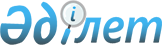 О предоставлении социальной помощи на приобретение топлива специалистам государственных организаций здравоохранения, социального обеспечения, образования, культуры, спорта и ветеринарии проживающим и работающим в сельских населенных пунктах Шалкарского района
					
			Утративший силу
			
			
		
					Решение маслихата Шалкарского района Актюбинской области от 24 сентября 2013 года № 102. Зарегистрировано Департаментом юстиции Актюбинской области 9 октября 2013 года № 3650. Утратило силу решением маслихата Шалкарского района Актюбинской области от 19 октября 2018 года № 262
      Сноска. Утратило силу решением маслихата Шалкарского района Актюбинской области от 19.10.2018 № 262 (вводится в действие со дня его первого официального опубликования).
      В соответствии со статьей 6 Закона Республики Казахстан от 23 января 2001 года "О местном государственном управлении и самоуправлении в Республике Казахстан", пунктом 5 статьи 18 Закона Республики Казахстан от 8 июля 2005 года "О государственном регулировании развития агропромышленного комплекса и сельских территорий" Шалкарский районный маслихат РЕШИЛ:
      1. Предоставить социальную помощь на приобретение топлива специалистам государственных организаций здравоохранения, социального обеспечения, образования, культуры, спорта и ветеринарии проживающим и работающим в сельских населенных пунктах Шалкарского района в размере 5 (пяти) месячных расчетных показателей один раз в год за счет бюджетных средств.
      2. Настоящее решение вводится в действие по истечении десяти календарных дней после его первого официального опубликования.
					© 2012. РГП на ПХВ «Институт законодательства и правовой информации Республики Казахстан» Министерства юстиции Республики Казахстан
				
      Председатель сессии 
районного маслихата 

М. Жиенгазина

      Секретарь 
районного маслихата 

С. Тулемисов
